       Зачеркни в каждой группе предметов один лишний.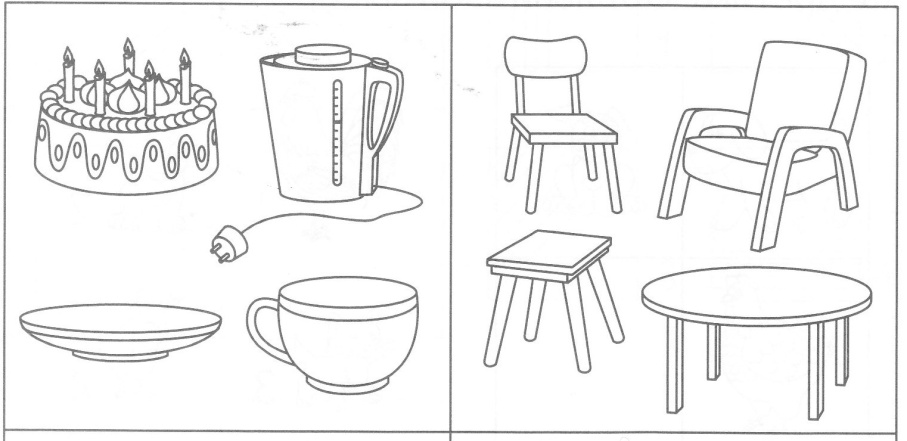 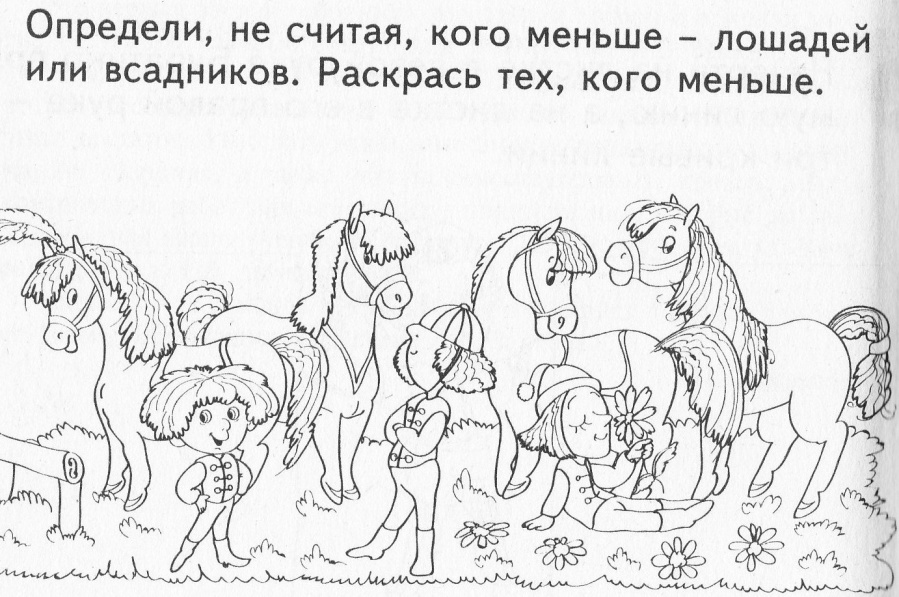 В правой лапе Винни-Пуха напиши четыре цифры 1,а в левой лапе одну цифру 4.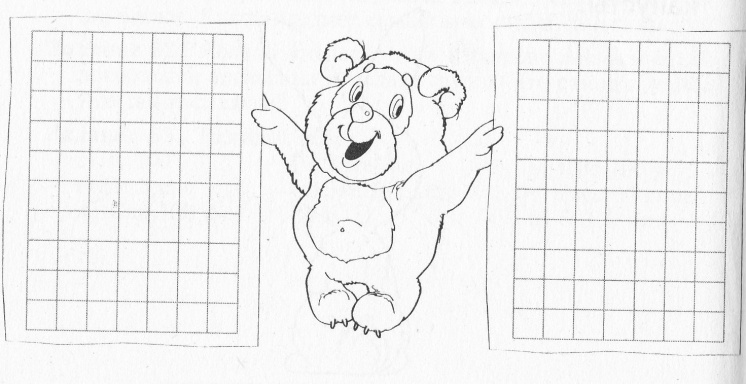 Зачеркни в каждой группе предметов один лишний.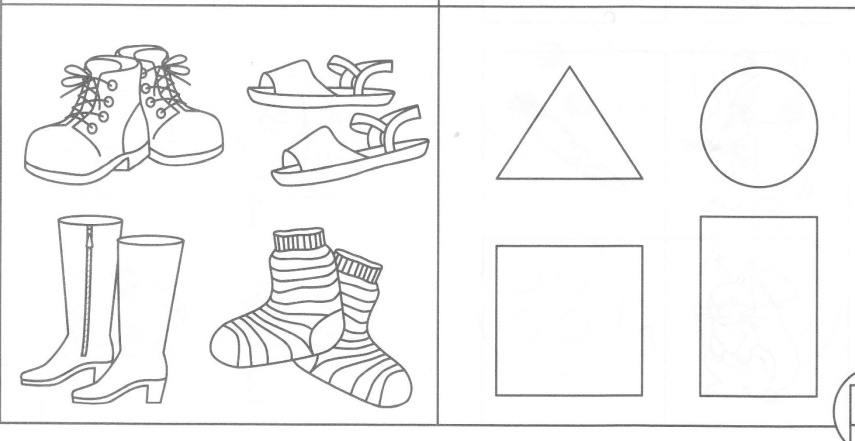 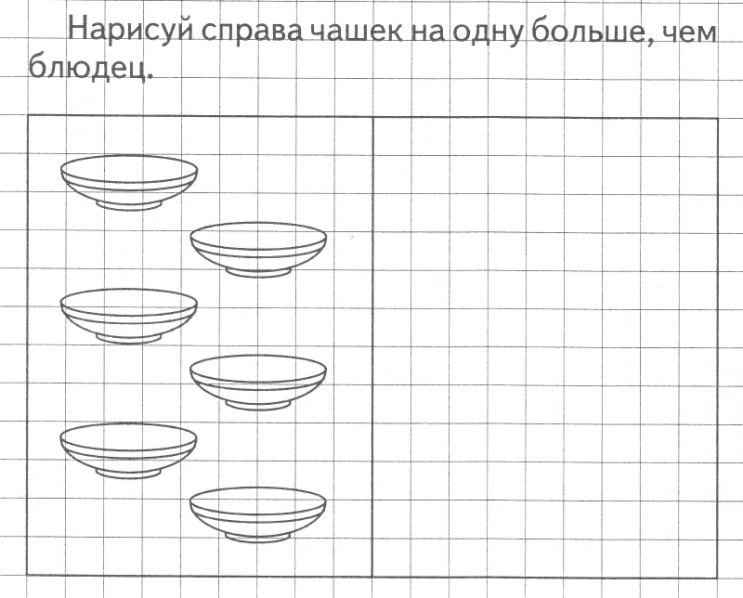 В правой лапе Винни-Пуха напиши две цифры 5,а в левой лапе пять цифр 2.